			Ålgård Rotary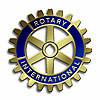 Møtereferat 04.12.2023Møteleder: Ivar Blaauw presidentAntall fremmøtte: 17 stk 	 Tema: Utdeling av gavesjekker og status klubb strategiPresidenten ønsket oss velkomne og startet med å dele ut gavesjekker. Den første gikk til barnefamilier med lite penger nå til Jul. Stig Hess mottok kr 10.000 på vegne av 85 – 100 familier. Den andre sjekken gikk til en mobil klinikk i Ukraina. 2 ukrainere bosatt på Ålgård mottok en symbolsk sjekk. I denne forbindelsen fikk vi se en filmsnutt som viste bygging og rigging av denne containeren på jul som produseres lokalt. Det ble også delt ut en folder som opplyste om prosjektet. Rotary Norge har bestilt 10 stk.Presidenten viste også frem en oversikt over gaver vi har gitt i perioden 2009-2023/24. Total summen er 390.765,- kronerResten av møte ble viet klubbens arbeid med en ny strategi. Områder som ble satt i spill var møtested. Våre nåværende lokaler skal renoveres. Et alternativ i diskusjonen er Jonas B. De økonomiske og praktiske konsekvensene er ennå ikke klarlagt.Møtefrekvensen ønskes redusert til to møter pr måned med møtetid 90 minutter. Mange potensielle medlemmer har motargumenter mot hver mandag.Programkomiteen må i forkant av hvert semester legge frem møteplanen.Annonsering mer målrettet og hyppigereInvitasjonsprosessen bearbeides videreMålet med prosessen med ny strategi er å forme en klubb som er ønsket og som kan fortsette langt fremoverEn konsekvens er at klubben blir betydelig dyrere å driftePresidenten sender ut informasjon som vi må ta stilling til.Referat ved pb